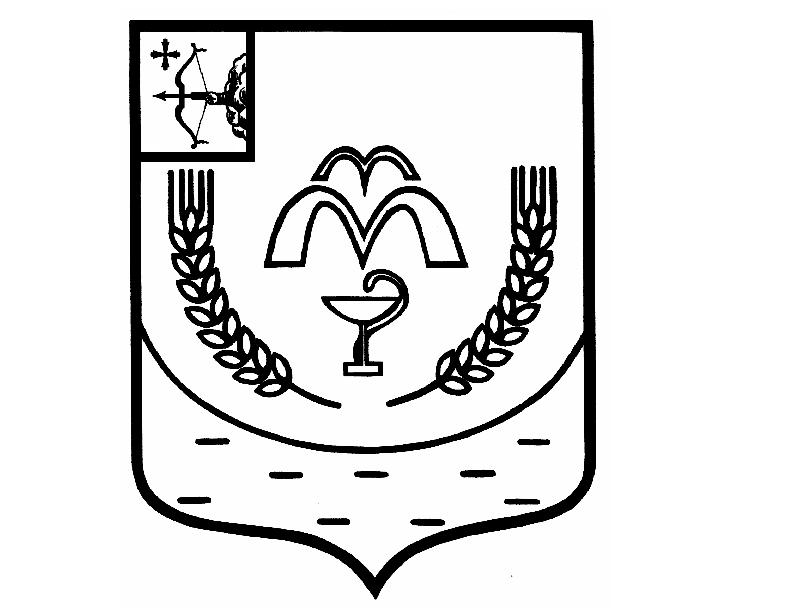 КУМЕНСКАЯ РАЙОННАЯ ДУМАПЯТОГО СОЗЫВАРЕШЕНИЕот 05.03.2019 № 22/176пгт Кумены О внесении изменений в решение Куменской районной Думы от  27.06.2017  № 7/61	В соответствии с Законом Кировской области от 25.11.2010 № 578-ЗО     " О комиссиях по делам несовершеннолетних и защите их прав в Кировской области " и  статьи  23 Устава  Куменского района Куменская районная Дума РЕШИЛА:          Внести  изменения в пункт 3 решения Куменской районной Думы от  27.06.2017  № 7/61 « Об утверждении Положения о муниципальной комиссии по делам несовершеннолетних и защите их прав Куменского района » утвердив персональный состав муниципальной комиссии по делам несовершеннолетних и защите их прав Куменского района в новой редакции. Прилагается.Председатель Куменской районной Думы    А.Г. ЛеушинГлава Куменского района	 И.Н. ШемпелевУТВЕРЖДЕН									решением Куменской									районной Думы									от 05.03.2019 № 22/176СОСТАВмуниципальной Комиссии по делам несовершеннолетних и защите их прав  Куменского района________________________ЛОГИНОВВадим Витальевич- заместитель главы администрации района,  начальник управления социальной работы администрации Куменского района, председатель комиссииЛОСКУТОВА  Наталия Вячеславовна - начальник управления образования администрации Куменского района, заместитель председателя комиссииКАПИТОНОВАИрина Юрьевна- главный специалист, ответственный секретарь комиссии по делам несовершеннолетних и защите их прав  Куменского районаЧлены комиссии:БУТАКОВАЕлена ГеннадьевнаГОЛОВКОВКонстантин Геннадьевич ЗЕМСКОВАМарина СергеевнаКОРОБЕЙНИКОВСергей АлександровичЛОГИНОВАЕлена Викторовна- старший инспектор подразделения по делам несовершеннолетних межмуниципального отдела министерства внутренних дел России «Куменский» ( по согласованию)-  начальник полиции межмуниципального отдела министерства внутренних дел России «Куменский» ( по согласованию)- начальник Куменского межмуниципального филиала ( пгт. Кумены ) Федерального казенного учреждения уголовно-исполнительной инспекции Управления федеральной службы исполнения наказаний России по Кировской области (по согласованию)- врач - нарколог Кировского областного государственного бюджетного учреждения здравоохранения «Куменская центральная районная больница» ( по согласованию)- исполняющий обязанности главного врача Кировского областного государственного бюджетного учреждения здравоохранения «Куменская центральная районная больница»  ( по согласованию)СИРОТКИНАВалентина Ивановна - заместитель директора Кировского областного  государственного профессионального образовательного автономного учреждения «Куменский  аграрно-технологический техникум» ( по согласованию)ЧЕГЛАКОВАЕлена Геннадьевна- директор Кировского областного государственного автономного учреждения  социального обслуживания « Куменский комплексный центр социального обслуживания » (по согласованию)ШЕХИРЕВАЛюбовь Николаевна ШУЛЬМИНАНадежда Сергеевна- директор Кировского областного государственного казенного учреждения  Центр занятости населения Куменского района  ( по согласованию)- консультант по  опеке и попечительству управления социальной работы администрации Куменского районаШУЛЯТЬЕВА Валерия Васильевна  -  начальник отдела по делам молодежи и культуры управления социальной работы  администрации Куменского района